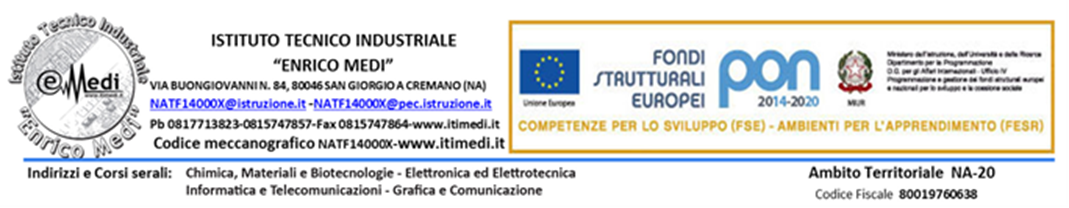 Agli alunni delle classi 4Aa, 4Abs, 4Ag, 4Cg, 4Ai, 4Di, 4Ei Ai cordinatori delle classi 4 Aa, 4Abs, 4Ag,4Cg,4Ai, 4Di, 4Ei                                                               Ai Docenti Ai genitoriAl personale AtaAl DSGAOggetto:  Rettifica Avvio Progetto “Scuola e Volontariato” del CSV di Napoli            Si comunica che, per ragioni organizzative, l’incontro formativo del 19 gennaio 2024 è annullato.           Si confermano gli incontri previsti  per Martedì 23 gennaio 2024 e Giovedì 01 febbraio 2024,           in Aula Muto, dalle 9,00 alle 12,00.           Seguirà ulteriore avviso per la data del terzo incontro.           Si allegano l’informativa privacy e il modello di autorizzazione. Gli alunni partecipanti al            Progetto  dovranno consegnare l’autorizzazione  debitamente compilata e firmata dai propri           genitori, durante il primo incontro.Si ringrazia per la consueta collaborazione.San Giorgio a Cremano, lì 17/01/24                                                Il Dirigente Scolastico									        F.to Dr. Salvador Tufano